FICHE TECHNIQUE POUR LA MISE EN PLACE DU MINI-SERVEUR ET DE L’APPLICATION FLORE(Réalisée sur tablette Android Samsung Galaxy Tab)Téléchargement et installation du serveur web local (à ne faire qu’une seule fois)Télécharger sur Google Play l’application Server for PHP (26 Mo) et l’installer sur la tablette ou le smartphone.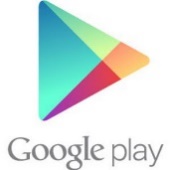 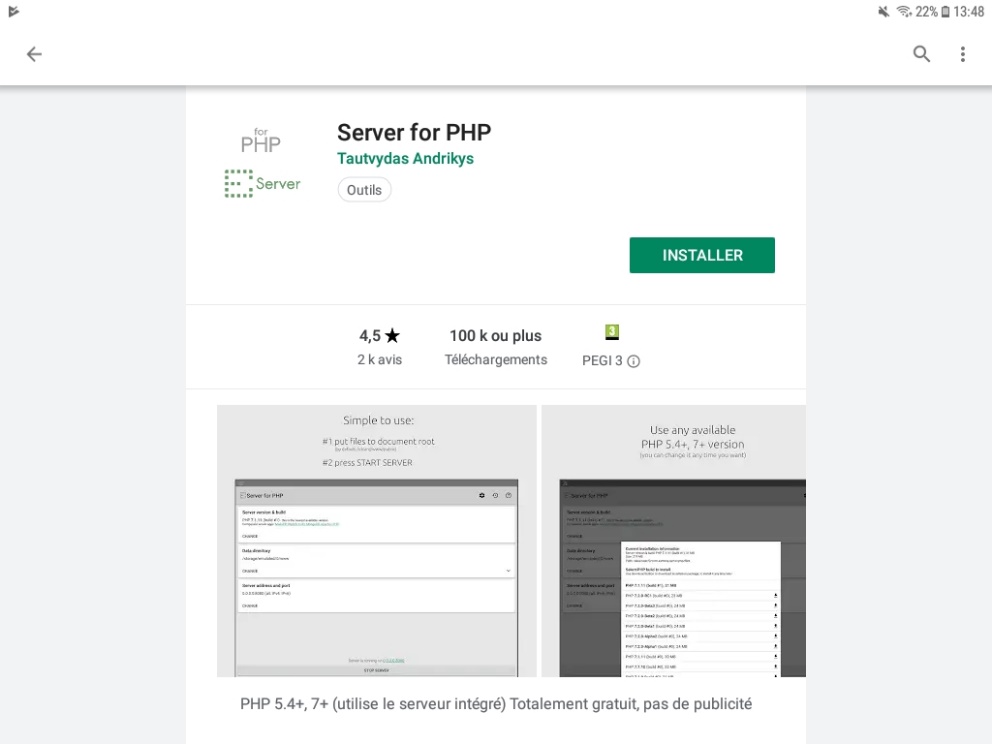 Téléchargement et installation de l’application Flore (à ne faire qu’une seule fois)Télécharger sur la tablette numérique l'archive compressée « flore.zip » (335 Mo) en entrant dans un navigateur l'adresse http://abiris.snv.jussieu.fr/download/flore.zip.Ouvrir le gestionnaire de fichiers de la tablette, et aller dans le répertoire des téléchargements (ou « Stockage interne > Download »).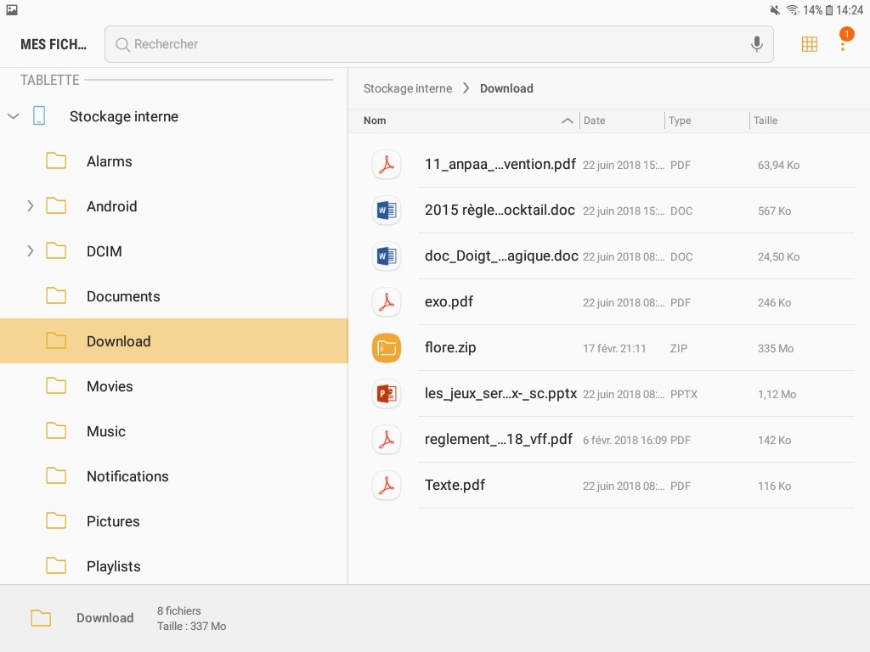 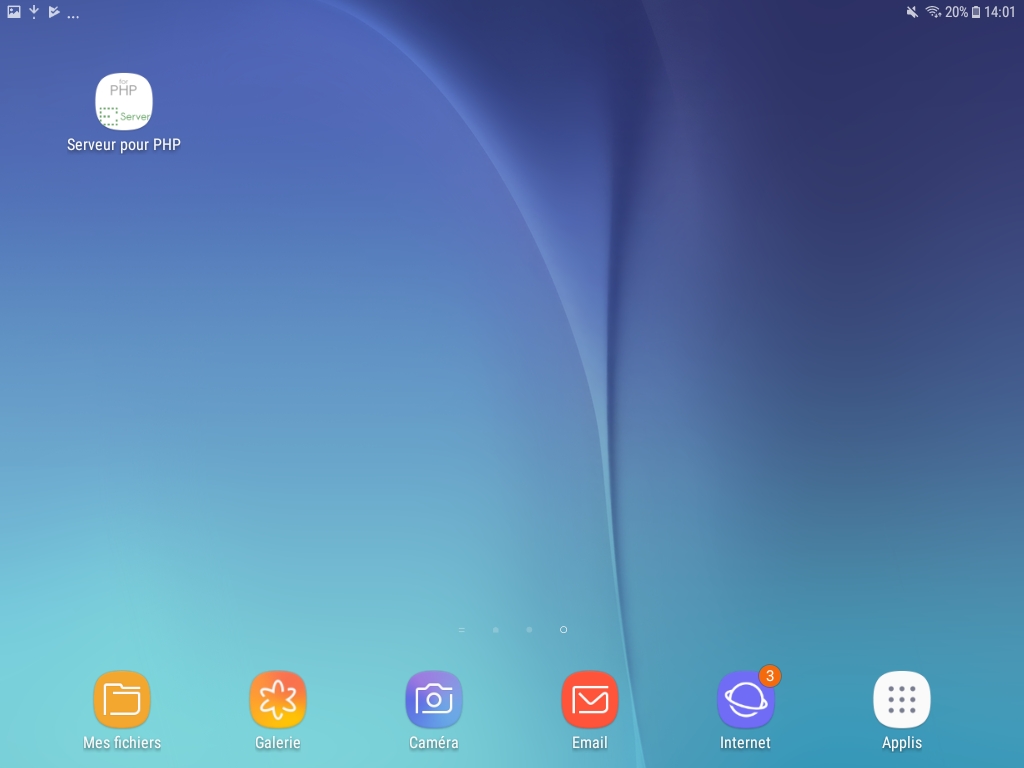 Sélectionner l’archive « flore.zip » et la décompresser (« Dézipper »).Un nouveau dossier « flore » apparaît.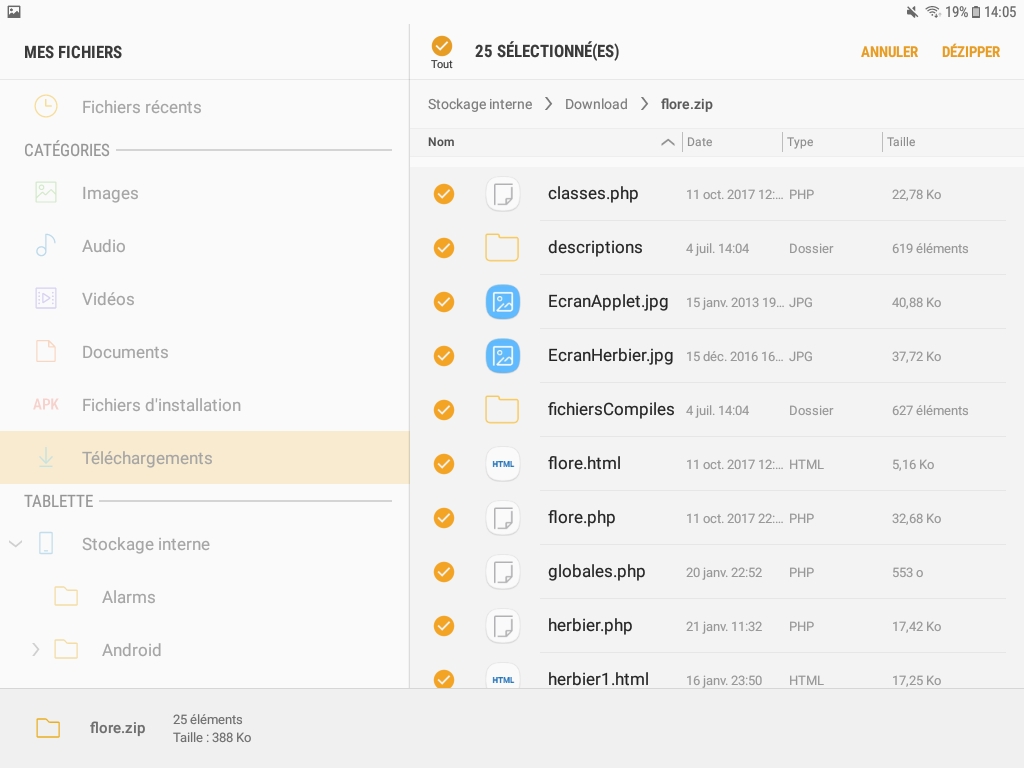 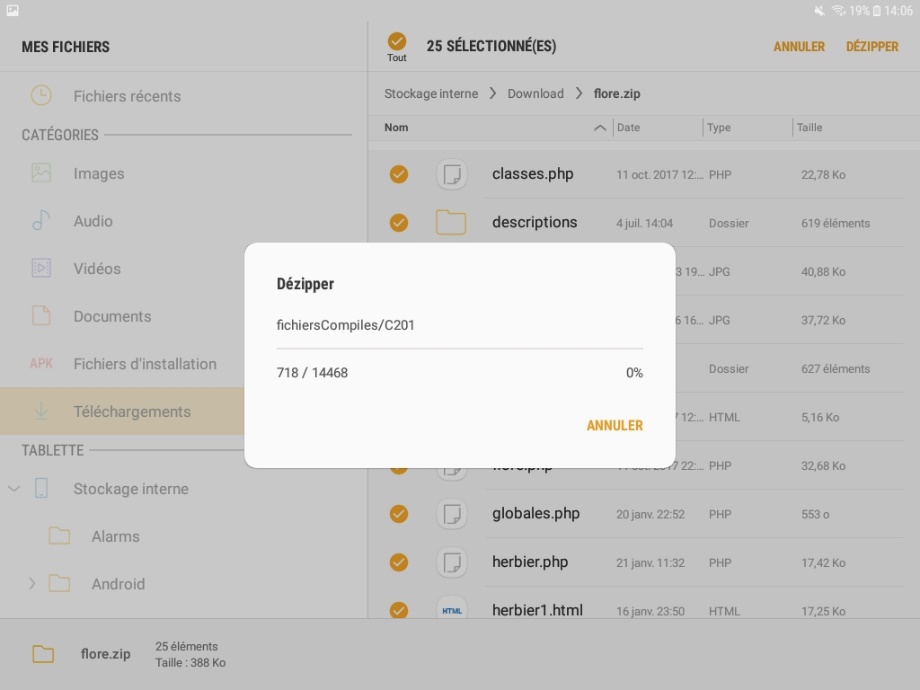 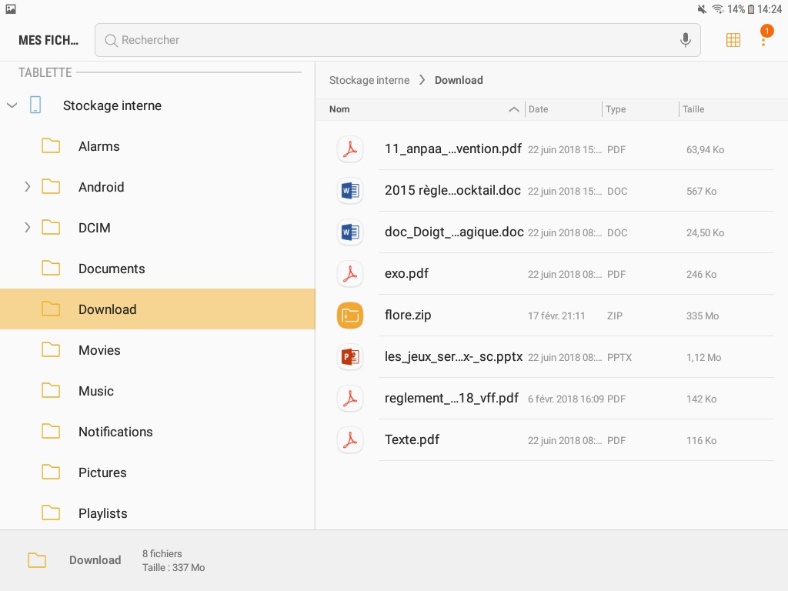 Sélectionner les 21 fichiers et 4 dossiers du répertoire « flore », et les déplacer dans le répertoire « www > public » du serveur web installé précédemment.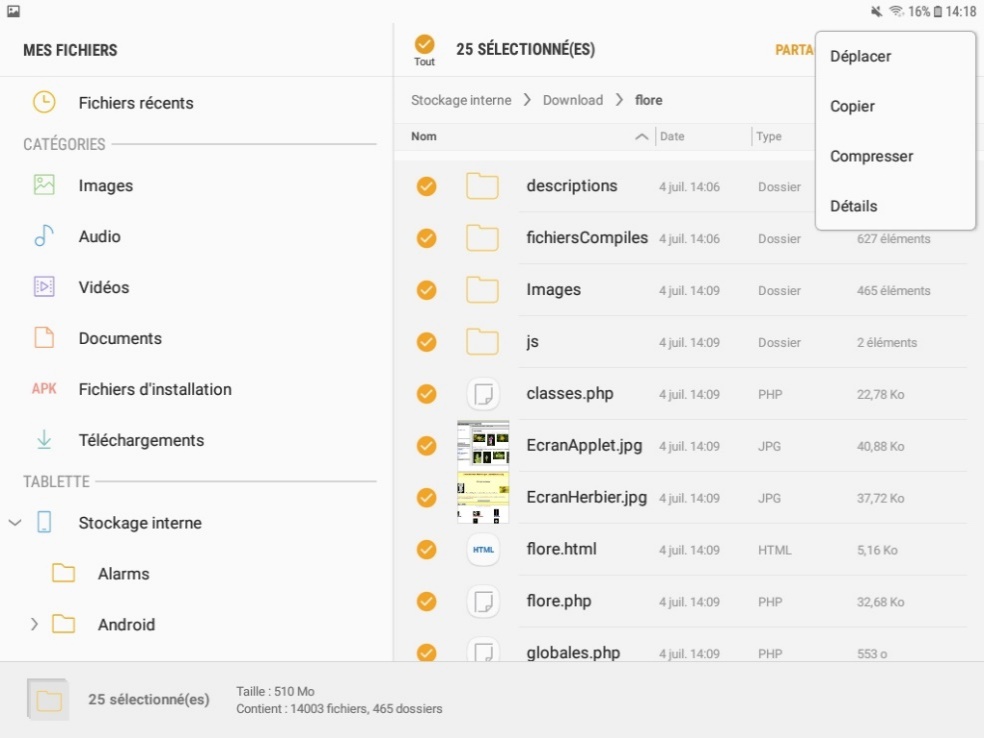 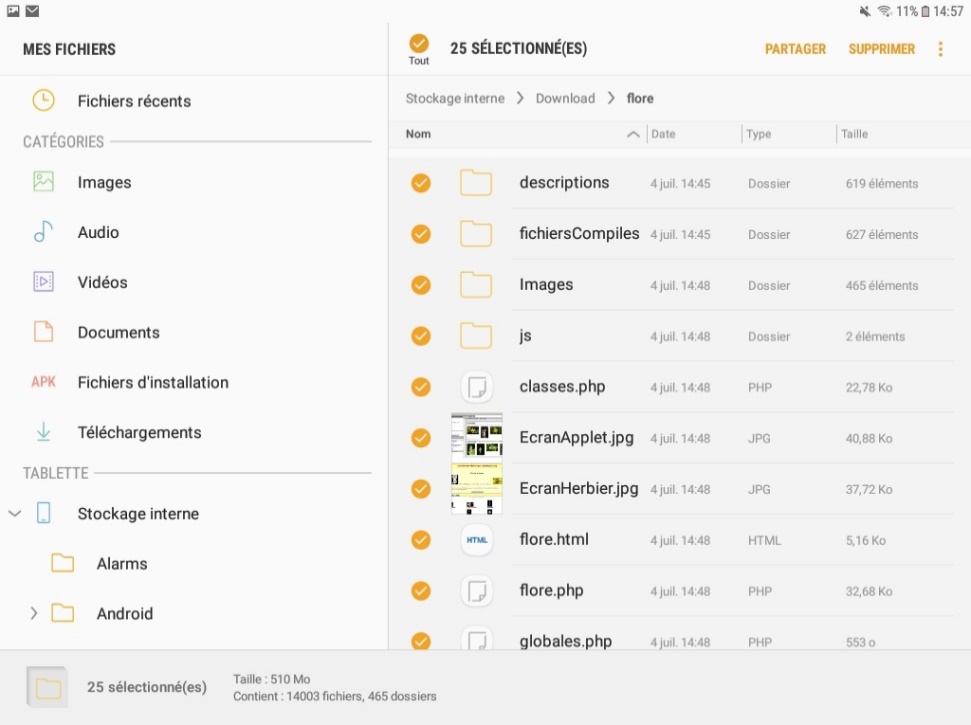 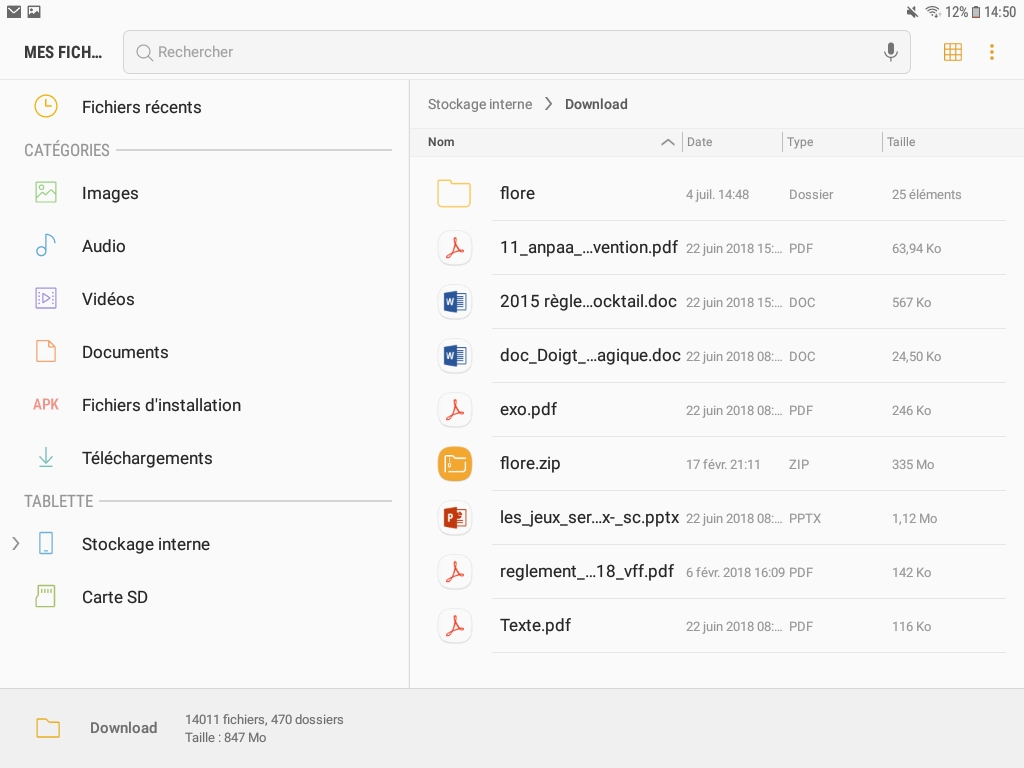 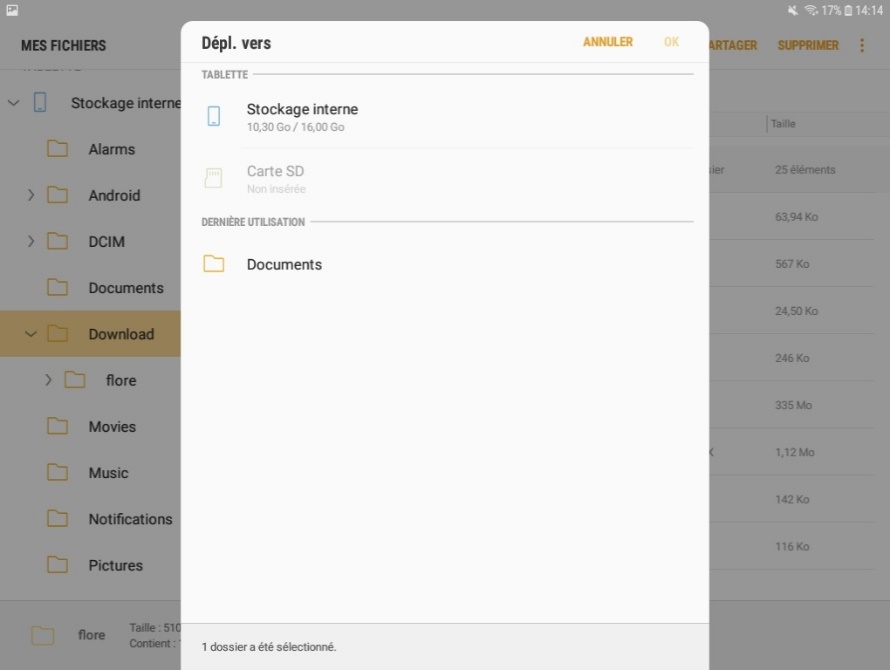 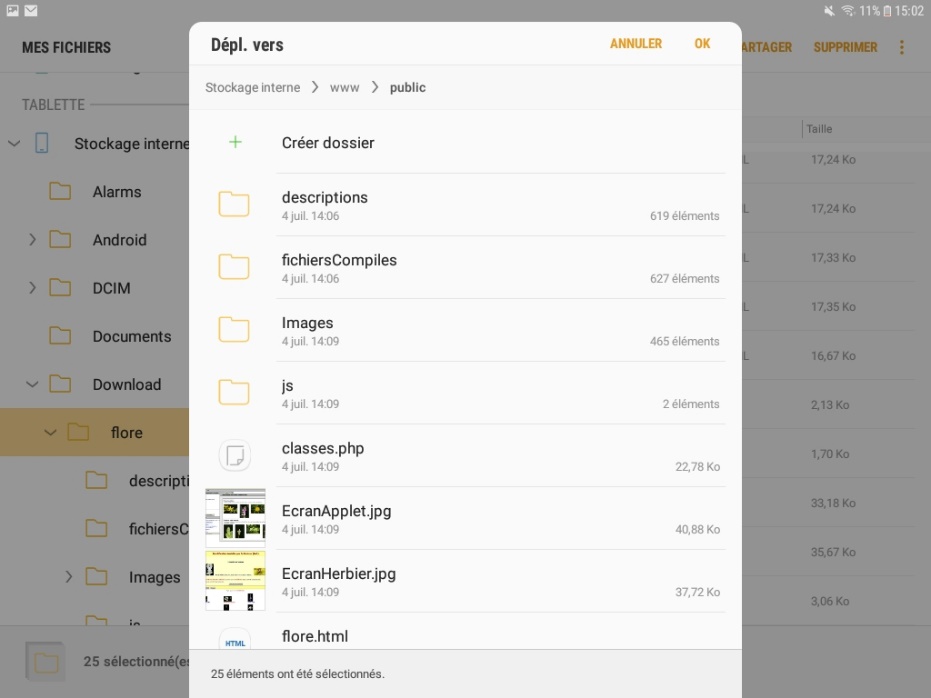 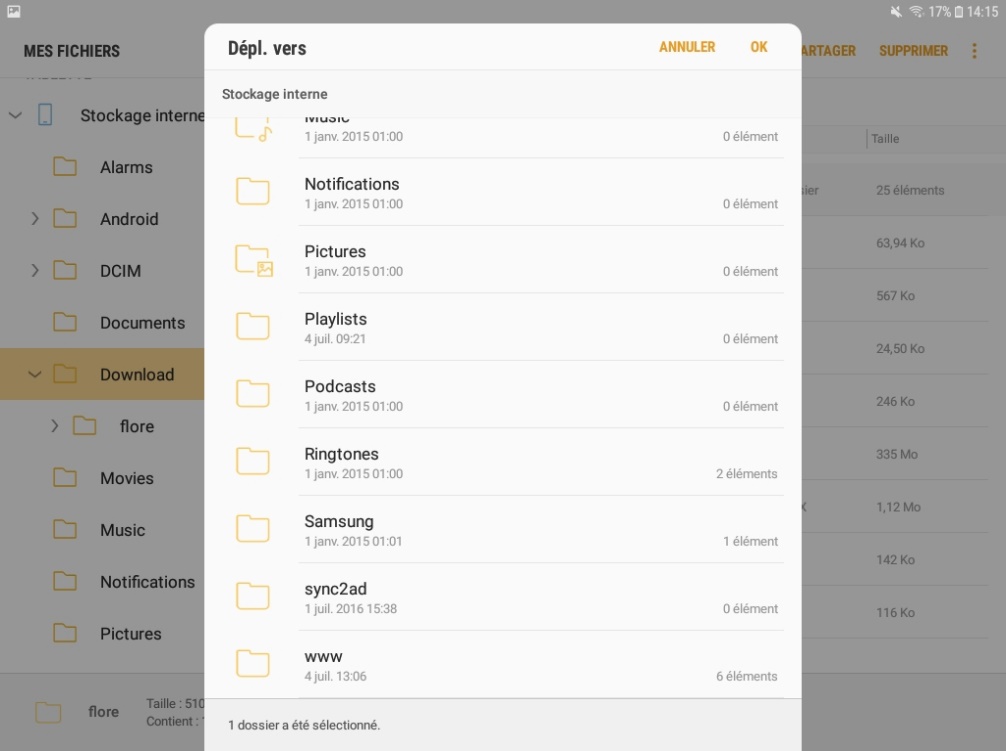 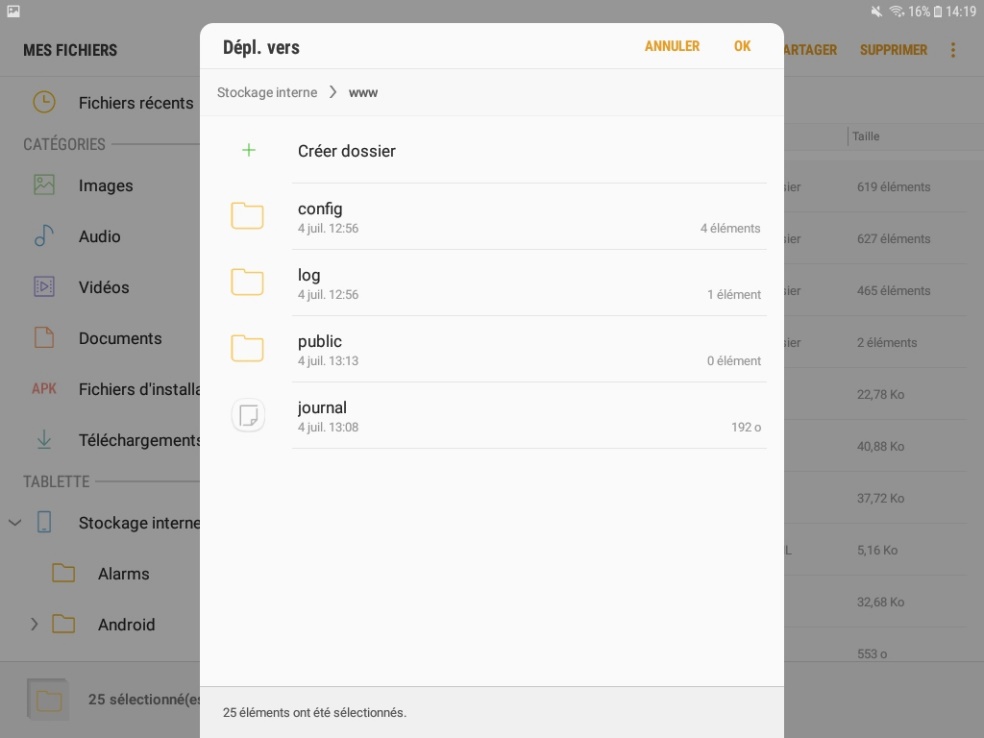 Utilisation de l’application Flore (à faire à chaque usage)Lancer l’application « Server for PHP », autoriser l’accès aux fichiers et appuyer sur la dernière version de PHP pour l’installer.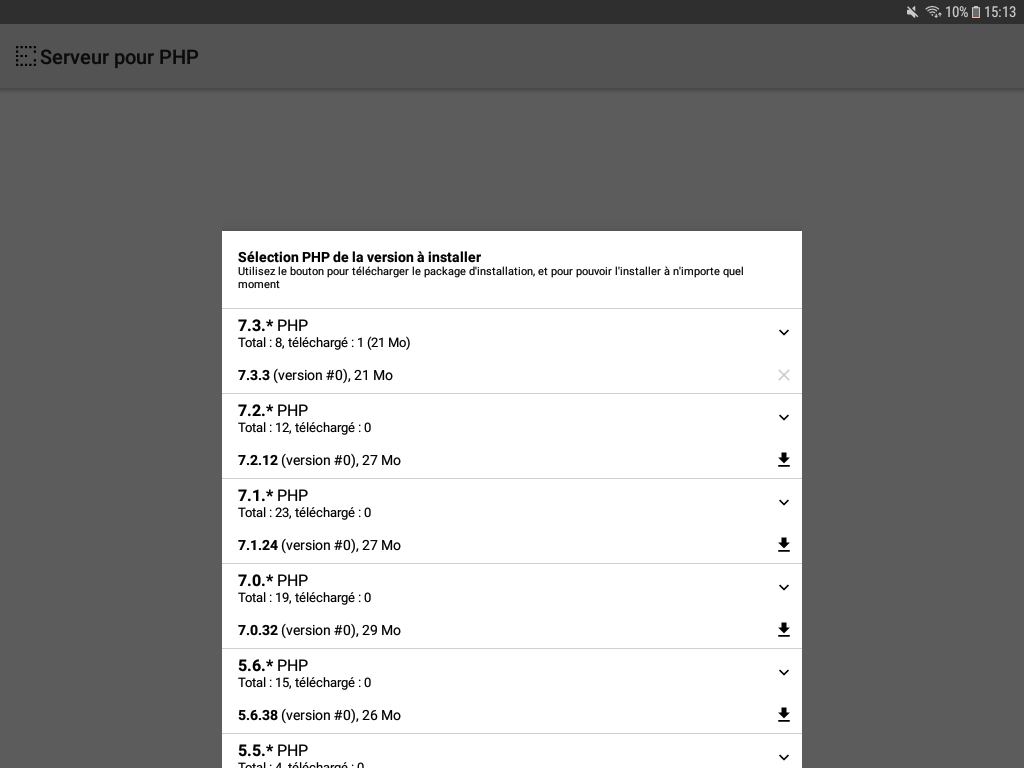 Appuyer tout en bas de la page sur « Démarrer le serveur ».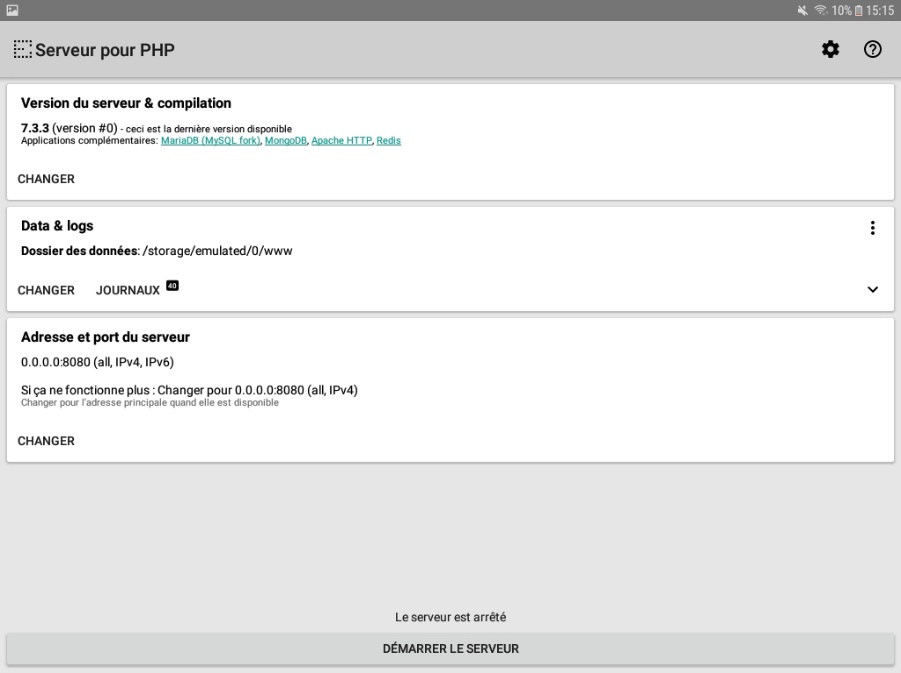 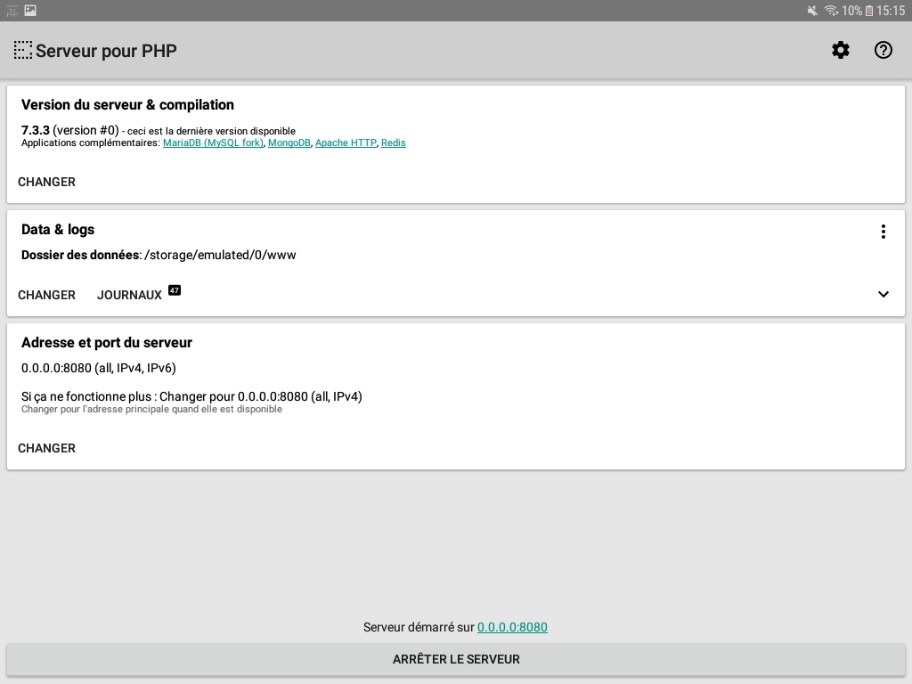 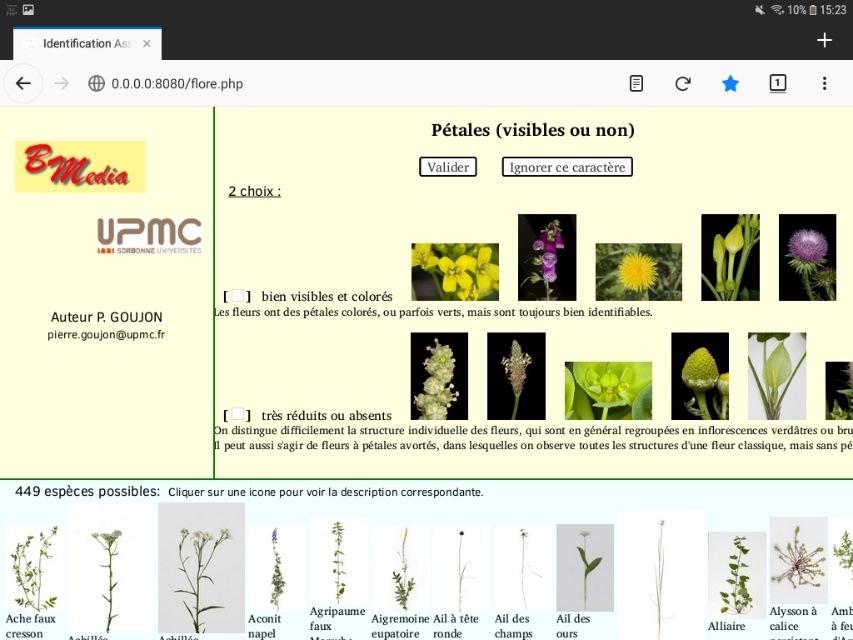 Ouvrir un navigateur web et entrer l’URL « http://0.0.0.0:8080/flore.php ».On peut ajouter cette URL aux favoris du navigateur.